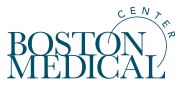 AUTHORIZATION FOR RELEASE OF RADIOLOGICAL IMAGESPlease complete, sign and return this form to:Boston Medical Center, Department of Radiology Film Library, 1st Floor Yawkey ● 840 Harrison Ave ● Boston, Ma 02118Or submit via fax to 617-414-5883 if you have questions, please call 617-414-5882Please note that photo identification e.g. Mass ID card, driver’s license must be presented when picking up CD I hereby authorize Boston Medical Center to release my radiological images to:Name:_________________________________________________       Attention:____________________________________Address: ______________________________________________________________________________________________                     Street (include Apt # if applicable)                                                       City                                                                 State                                         ZipOR Hold for pick up by: _______________________________________________Purpose of Disclosure (Please check one)□Myself □ Inspection □Changing Physicians □Consultation □School □Legal □Other (specify) ___________________________Radiology Studies Requested (Please be specific and enter date of service if known):Type & Date of ExamExam: _________________________________________________ Date of Exam: _________/________/____________ 									   	             MM  	                    DD	         YYYYExam: _________________________________________________ Date of Exam: _________/________/____________ 									   MM  	         MM                           DD	         YYYYExam: _________________________________________________ Date of Exam: _________/________/____________ 									   	               MM                      DD	         YYYYOther: ___________________________________________________________________________________________                   _________________________________________________________________________________________________I understand that I have the right to withdraw my authorization at any time except to the extent that action has been taken on the reference on this authorization. I understand that if I revoke this authorization, I must do so in writing and present my written revocation to the Director/Supervisor of Film Library. I understand that authorizing the disclosure o this health information in voluntary, I can refuse to sign, and Boston Medical Center will not condition my treatment, payment, health plan enrollment, or eligibility for benefits on my providing authorization for the requested use or disclosure. I understand that health information used or disclosed pursuant to this authorization may be subject to redisclosure by the recipient, and no longer protected by Federal Confidentiality regulations; however, the recipient may be prohibited from disclosing substance abuse information. I understand that I may inspect, or copy the information to be disclosed for a reasonable charge.If I fail to specify an expiration date or event, and unless otherwise revoked, this authorization will expire six months from the date of the signature below. I have carefully read and understand the above, have had any questions explained to my satisfaction, and do herein expressly and voluntarily authorize disclosure of the above information about, or medical records of my condition to those persons or agencies listed above.Signature of patient: ________________________________________ Date: _____/_____/_____ Expiration Date: ____/____/_____          (18 years or older) 						                MM          DD         YYYY                                            MM      DD        YYYYSignature of Legal Representative: __________________________ Relationship to Patient: _____________Date: ____/____/_____MM      DD        YYYY994110 Rev 10/18                                                                                                  MEDICAL RECORD-	-	-	-	-	-	-	-	-	-	-	-	-	-	-